1. MotivateWhat past event in your life are you now thankful for?receiving Christ as Saviormeeting, marrying my spouseschoolfirst job as a young personeventual long-term jobparents moved to ___________ when I was _______opportunity to traveltime in the armed forcesscholarship to collegechanging majors in college2. TransitionWhen we look back on our lives, we see how God made possible many good things.We are challenged today to give thanks for the ways God has been and still is at work in your life.3. Bible Study3.1 God Redeems UsListen for reasons to give thanks.Psalm 107:1-3 (NIV)  Give thanks to the LORD, for he is good; his love endures forever. 2  Let the redeemed of the LORD say this-- those he redeemed from the hand of the foe, 3  those he gathered from the lands, from east and west, from north and south.We see here the action the people are called to and why.Exhortation to give thanks to the LordBecause – God is good and His love endures forever How has God shown you that He is good?protectionprovisionhealth, healingblessings to our familykeeps His promisesanswers prayerGiven that the psalmist was a Jewish person from Old Testament times, who are the redeemed he is writing about?to be redeemed is to be bought out of bondage, slaverycould be referring to being set free from slavery in Egyptcould be talking about those exiled to BabylonIf we think of the psalm as speaking to us, who are the redeemed, from what have they been redeemed?it is believers who are redeemedthose of us who have placed our faith in Christwe are set free from the penalty of sin AND the power of sinWho are the “foes” he talks about, for the people of Israel and for us?nations around Israelpeoples who initially resisted their takeover of Canaanfor the church, people of the world who resist the kingdom of Godfor believers, Satan is our foesometimes our own fleshly desires are our foes Give thanks to God for setting us free from our foes!When is it easy to recall God’s goodness?right after He has answered a prayer or rescued uswhen we are enjoying good timeswhen we have lots of goodness to enjoyWhen is it hard to recall God’s goodness?when there doesn’t seem to be a lot of goodness going aroundwhen things are going badlyduring illness, loss, discouragementwhen we begin to take good times for granted – “I deserve it, I earned it, I did good”When you don’t have a paycheck or don’t have nice things, how do you thank God?praise Him for who He is – for His attributes – His power, authority, His lovethank Him for your salvationthank Him for His promisestell Him you are trusting Him for your daily needs – you are depending on His sufficiencyWhat can we do to get back into recalling God’s goodness?make it a regular practice to thank God for all kinds of thingsas you walk by a flowering plant, thank God for the beauty of naturewhen you receive that regular paycheck, thank God for the job He has providedwalk through your house and thank God for all the good things He has provided3.2 God Leads UsListen for how God leads.Psalm 107:4-7 (NIV)  Some wandered in desert wastelands, finding no way to a city where they could settle. 5  They were hungry and thirsty, and their lives ebbed away. 6  Then they cried out to the LORD in their trouble, and he delivered them from their distress. 7  He led them by a straight way to a city where they could settle.Note the situation of the group spoken of in these verses.Wandering in the wildernessCannot find a city to settle down Hungry and thirstyLives ebbing away To what spiritual situation can these verses speak? wandering in your life, cannot find a good job, a good place to livespiritual hunger and thirstwanting peace and joy in your life, cannot find itfeel like you are wasting away spiritually, emotionallybroken relationshipspassing of close family or friendyour own or someone close to you in severe physical declineThey cried out in their time of trouble. What was the Lord’s response?He delivered them from their distressHe led themtook them straight to where they needed to begave them a place to settle Consider the difference between whining  (grumbling) and crying out to the Lord  (lamenting) during trouble?  Remember … thank God for His leading.  He gives direction when you cry out to Him.3.3 God Gives Everything GoodListen for good things God gives.Psalm 107:8-9 (NIV)   Let them give thanks to the LORD for his unfailing love and his wonderful deeds for men, 9  for he satisfies the thirsty and fills the hungry with good things.Once again, the psalmist appeals for us to give thanks.For God’s loveFor God’s working in our livesWhat does the Lord do for us that we cannot do for ourselves? forgiveness of sinremoves the penalty of sinrescue, free us from the power of sinscripture speaks of God’s law being “written on your heart”God gives the motivation, the direction, the power to do the right thingWhat are the good things for which we are “hungry” and “thirsty” at the deepest level?peace – with God, within ourselves, with family members, within our communities, within our nationjoyfriendship, relationshipsability to provide for our familiesshelter, food, safetyHow can our attitudes and actions help others recognize God as the giver of all good things? when people commend you for something you have done, thank them for the words of encouragement, but give God the creditquick to give God the credit or glory for good things that happen – it’s not just “luck”quick to declare you are trusting God when in the midst of trials, troublesno whining, grumbling, mumbling, complaining … even when it’s a bad situationwhen itWhat are some situations where knowing that “God is always at work for your good” is something you really need to hear and be convinced of?the doctor gives you a very negative diagnosiswhen you lose your jobwhen you lose a family member suddenly and tragicallywhen a natural disaster takes away everythingwhen everything seems to be going wrong at once Application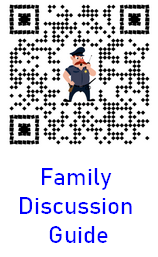 Recall. Think of crises in your life in which God was working all things for good, even if you did not realize it in those moments. Pray and thank God for His good work in your life.Write. Who did God use to help you through one of those crisis moments? This week, drop that person a note; let him or her know how thankful you are.Respond. God often uses people as a conduit of His goodness. Who do you know who are sick, grieving, hungry, or hurting? Reach out and offer tangible support or assistance this week to at least one person who is going through a crisis. Both of you will be thankful for what you did.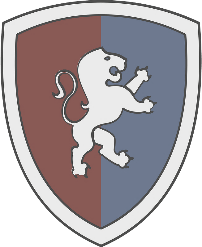 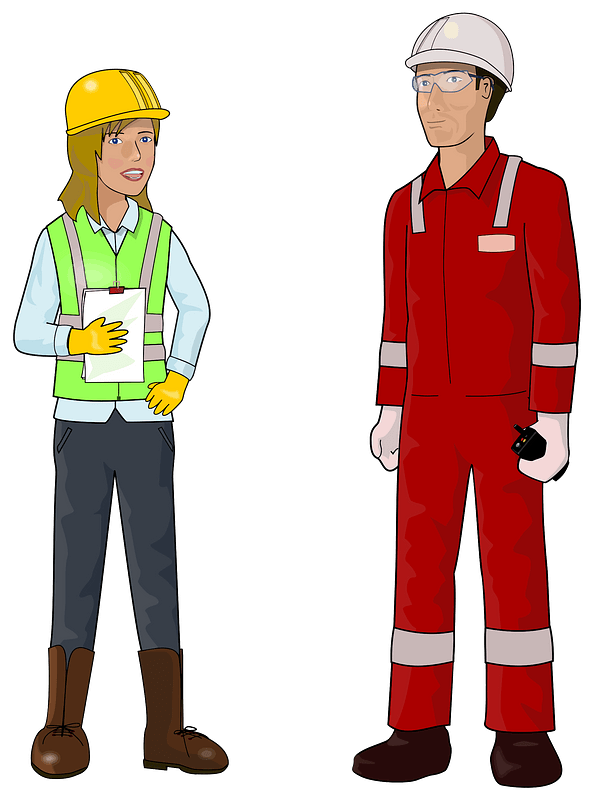 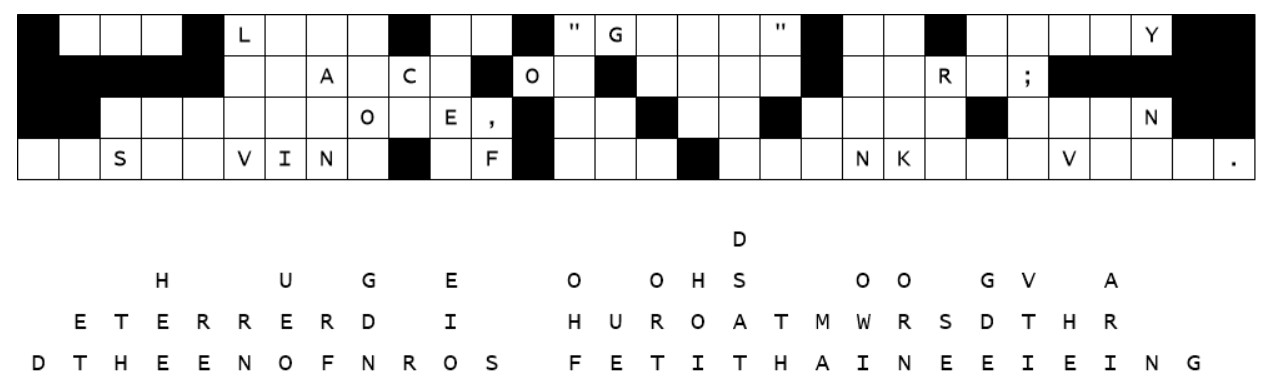 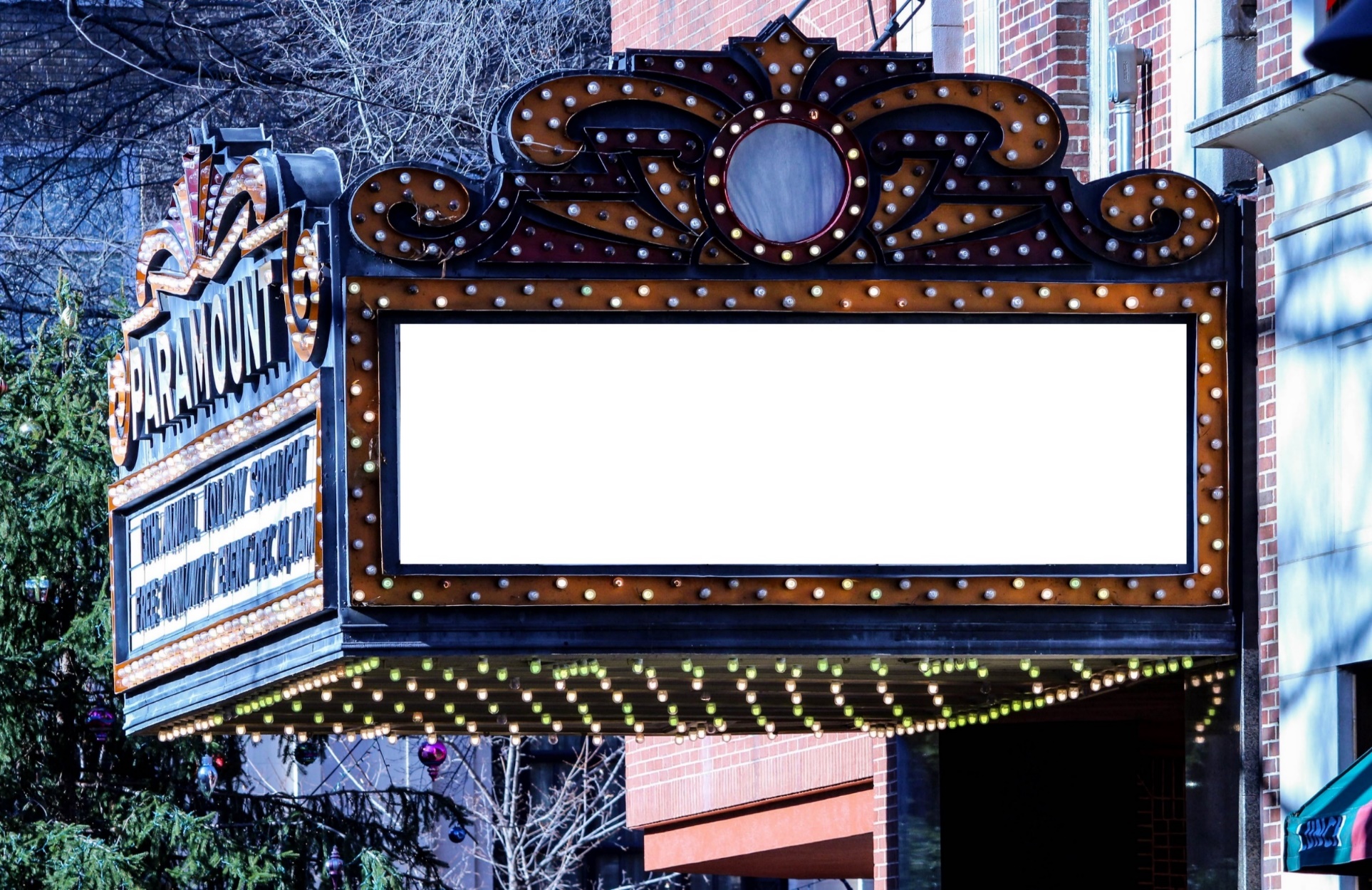 Whining, GrumblingLamenting, Crying OutPresupposes you are entitled to somethingContains selfish motives“I want what I want when I want it … now”Springs from a bad attitudeUngrateful attitudeComes from a heart that admits you don’t deserve nothingAn attitude of humilityHonest-to-God dialogue, wrestling with godGiving God the opportunity to teach you from the situation